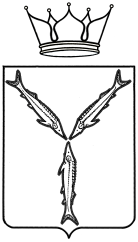 МИНИСТЕРСТВО ТРАНСПОРТА И ДОРОЖНОГО ХОЗЯЙСТВАСАРАТОВСКОЙ ОБЛАСТИПРИКАЗот 06.02.2019 № 01-01-12/23г. СаратовОб утверждении порядка проведения антикоррупционной экспертизы нормативных правовых актов и проектов нормативных правовых актовминистерства транспорта и дорожногохозяйства Саратовской областиВ целях реализации пункта 3 части 1 статьи 3 Федерального закона 17 июля 2009 года № 172-ФЗ «Об антикоррупционной экспертизе нормативных правовых актов и проектов нормативных правовых актов», постановления Правительства Российской Федерации от 26 февраля 2010 года № 96 «Об антикоррупционной экспертизе нормативных правовых актов и проектов нормативных правовых актов» и во исполнение пункта 2 постановления Правительства Саратовской области от 3 декабря 2009 года № 601-П «О порядке проведения антикоррупционной экспертизы нормативных правовых актов области и проектов нормативных правовых актов области», ПРИКАЗЫВАЮ:1. Утвердить Порядок проведения антикоррупционной экспертизы нормативных правовых актов и проектов нормативных правовых актов министерства транспорта и дорожного хозяйства Саратовской области согласно приложению.2. Признать утратившими силу: приказ министерства транспорта и дорожного хозяйства Саратовской области от 6 августа 2014 года № 01-02-08/51 «Об утверждении Порядка проведения антикоррупционной экспертизы нормативных правовых актов и проектов нормативных правовых актов министерства транспорта и дорожного хозяйства области»;приказ министерства транспорта и дорожного хозяйства Саратовской области от 29 сентября 2015 года № 01-02-08/323 «О внесении изменений в приказ министерства транспорта и дорожного хозяйства области от 6 августа 2014 № 01-02-08/51 «Об утверждении Порядка проведения антикоррупционной экспертизы нормативных правовых актов и проектов нормативных правовых актов министерства транспорта и дорожного хозяйства области».3. Отделу организационной и кадровой работы довести настоящий приказ до сведения всех государственных гражданских служащих министерства. 4. Юридическому отделу организационно-правового управления направить копию настоящего приказа в министерство информации и печати области для официального опубликования, Управление Министерства юстиции Российской Федерации по Саратовской области в семидневный срок после дня первого официального опубликования, в прокуратуру Саратовской области в течение трех рабочих дней со дня подписания.5. Контроль исполнения приказа оставляю за собой.Министр                                                                                            Н.Н.ЧуриковПриложениек приказу министерства транспорта и дорожного хозяйства Саратовской областиот _____________№ _______ Порядок проведения антикоррупционной экспертизы нормативных правовых актов и проектов нормативных правовых актов министерства транспорта и дорожного хозяйства Саратовской областиI. Общие положения1.1. Настоящий Порядок проведения антикоррупционной экспертизы нормативных правовых актов и проектов нормативных правовых актов министерства транспорта и дорожного хозяйства Саратовской области (далее – Порядок) разработан в соответствии с Федеральным законом от 17 июля 2009 года № 172-ФЗ «Об антикоррупционной экспертизе нормативных правовых актов и проектов нормативных правовых актов», постановлением Правительства Саратовской области от 3 декабря 2009 года № 601-П «О порядке проведения антикоррупционной экспертизы нормативных правовых актов области и проектов нормативных правовых актов области» и устанавливает правила проведения антикоррупционной экспертизы нормативных правовых актов и проектов нормативных правовых актов, принимаемых министерством транспорта и дорожного хозяйства Саратовской области (далее - министерство).1.2. Антикоррупционной экспертизе в соответствии с настоящим Порядком подлежат принятые нормативные правовые акты министерства и проекты нормативных правовых актов министерства, разрабатываемые структурными подразделениями министерства и принимаемые министерством (далее соответственно - нормативные правовые акты министерства и проекты нормативных правовых актов министерства).1.3. Антикоррупционная экспертиза нормативных правовых актов министерства и проектов нормативных правовых актов министерства проводится в соответствии с Методикой проведения антикоррупционной экспертизы нормативных правовых актов и проектов нормативных правовых актов, утвержденной постановлением Правительства Российской Федерации от 26 февраля 2010 года № 96 (далее - Методика), и настоящим Порядком.1.4. Структурные подразделения министерства, ответственные за подготовку проекта нормативного правового акта, при его разработке руководствуются Методикой в целях недопущения включения в проекты нормативных правовых актов коррупциогенных факторов.1.5. В случае обнаружения коррупциогенных факторов в нормативных правовых актах и проектах нормативных правовых актов, принятие мер по устранению которых не относится к компетенции министерства, министерство информирует об этом органы прокуратуры в срок не более семи рабочих дней со дня их обнаружения.II. Порядок проведения антикоррупционной экспертизынормативных правовых актов министерства2.1. Антикоррупционная экспертиза нормативных правовых актов министерства проводится при мониторинге их применения (далее - мониторинг).2.2. Мониторинг проводится структурными подразделениями министерства в соответствии с их компетенцией.2.3. При мониторинге осуществляется:а) сбор информации о практике применения нормативных правовых актов;б) непрерывное наблюдение за применением нормативных правовых актов;в) анализ и оценка получаемой информации о практике применения нормативных правовых актов и результатов наблюдения за их применением.2.4. При обнаружении в ходе мониторинга в нормативных правовых актах министерства положений, способствующих созданию условий для проявления коррупции, соответствующее структурное подразделение министерства направляет в юридический отдел организационно-правового управления (далее – юридический отдел) копию указанного нормативного правового акта с мотивированным обоснованием для проведения антикоррупционной экспертизы.2.5. Срок проведения антикоррупционной экспертизы нормативных правовых актов министерства составляет не более семи рабочих дней со дня поступления в юридический отдел документов, предусмотренных пунктом 2.4. настоящего Порядка.2.6. В случае выявления в нормативном правовом акте коррупциогенных факторов юридическим отделом составляется заключение по форме согласно приложению к настоящему Порядку, которое направляется в структурное подразделение министерства, ответственное за подготовку соответствующего нормативного правового акта министерства, для рассмотрения и разработки проекта нормативного правового акта о внесении изменений в соответствующий нормативный правовой акт министерства.В заключении указываются структурные единицы нормативного правового акта министерства (разделы, главы, статьи, части, пункты, подпункты, абзацы), соответствующие коррупциогенные факторы и способы их устранения.2.7. Заключение подлежит обязательному рассмотрению структурным подразделением министерства, которым был разработан соответствующий нормативный правовой акт.2.8. Одновременно копия заключения направляется для сведения в структурное подразделение, обнаружившее в ходе Мониторинга в нормативном правовом акте министерства положения, способствующие созданию условий для проявления коррупции.При отсутствии в нормативном правовом акте коррупциогенных факторов соответствующее заключение направляется инициатору проведения антикоррупционной экспертизы нормативного правового акта министерства.2.9. Заключение антикоррупционной экспертизы носит рекомендательный характер и подлежит обязательному рассмотрению структурным подразделением министерства - разработчиком нормативного правового акта в срок не более семи календарных дней, в течение которых должны быть подготовлены предложения по внесению изменений в действующий правовой акт.2.10. В случае несогласия разработчика нормативного правового акта с заключением антикоррупционной экспертизы, проведенной юридическим отделом, о наличии в нормативном правовом акте коррупциогенных факторов, по результатам рассмотрения заключения, разработчик нормативного правового акта направляет заключение о результатах антикоррупционной экспертизы и отзыв с обоснованием своего несогласия руководителю министерства либо лицу, исполняющему его обязанности, для принятия им окончательного решения.III. Порядок проведения антикоррупционной экспертизыпроектов нормативных правовых актов министерства3.1. Антикоррупционная экспертиза проектов нормативных правовых актов проводится юридическим отделом при проведении их правовой экспертизы.3.2. Завизированный руководителями (или их заместителями) всех заинтересованных структурных подразделений министерства проект нормативного правового акта до его подписания направляется структурным подразделением министерства, являющимся разработчиком проекта нормативного правового акта министерства, в юридический отдел для проведения антикоррупционной экспертизы.3.3. Срок проведения антикоррупционной экспертизы проектов нормативных правовых актов составляет не более семи рабочих дней со дня их поступления в юридический отдел.3.4. В случае если юридическим отделом при проведении антикоррупционной экспертизы проекта нормативного правового акта министерства коррупциогенных факторов не выявлено, а также если по рассматриваемому проекту нормативного правового акта министерства отсутствуют иные замечания, составляется заключение об отсутствии коррупциогенных фактов, а проект нормативного правового акта министерства согласовывается начальником организационно-правового управления министерства.3.5. В случае выявления в проекте нормативного правового акта положений, способствующих созданию условий для проявления коррупции, составляется заключение, в котором указываются структурные единицы проекта нормативного правового акта (разделы, главы, статьи, части, пункты, подпункты, абзацы), соответствующие коррупциогенные факторы и способы их устранения.Заключение подписывается начальником организационно-правового управления.3.6. Заключение, указанное в пункте 3.5 настоящего Порядка, носит рекомендательный характер и подлежит обязательному рассмотрению структурным подразделением, являющимся разработчиком проекта нормативного правового акта в ходе его согласования в соответствии с Инструкцией по делопроизводству в органах исполнительной власти Саратовской области, утвержденной постановлением Губернатора Саратовской области от 1 июня 2006 года № 88.3.7. В случае несогласия разработчика проекта нормативного правового акта с заключением антикоррупционной экспертизы, проведенной юридическим отледом, о наличии в проекте нормативного правового акта коррупциогенных факторов, по результатам рассмотрения заключения разработчик проекта нормативного правового акта на стадии согласования проекта нормативного правового акта - прилагает отзыв с обоснованием своего несогласия к проекту в соответствии с Инструкцией по делопроизводству в органах исполнительной власти Саратовской области, утвержденной постановлением Губернатора Саратовской области от 1 июня 2006 года № 88.IV. Обеспечение проведения независимой антикоррупционнойэкспертизы проектов нормативных правовых актов министерства4.1. Независимая антикоррупционная экспертиза проводится в соответствии с Федеральным законом «Об антикоррупционной экспертизе нормативных правовых актов и проектов нормативных правовых актов» институтами гражданского общества и гражданами в порядке, предусмотренном нормативными правовыми актами Российской Федерации, за счет собственных средств.4.2. В целях обеспечения возможности проведения независимой антикоррупционной экспертизы проектов нормативных правовых актов министерства структурное подразделение министерства - разработчик проекта в течение рабочего дня, соответствующего дню направления проекта на рассмотрение в юридический отдел, обеспечивает размещение этого проекта на официальном сайте миинстерства в информационно-телекоммуникационной сети Интернет не менее чем на семь календарных дней с указанием дат начала и окончания приема заключений по результатам независимой антикоррупционной экспертизы.4.3. Проекты нормативных правовых актов, предусмотренные в пункте 4.2. настоящих Правил, проходят дальнейшее согласование с приложением поступивших заключений по результатам независимой антикоррупционной экспертизы. Заключение по результатам независимой антикоррупционной экспертизы подлежит обязательному рассмотрению в тридцатидневный срок со дня его получения.4.4. По результатам рассмотрения гражданину или организации, проводившим независимую экспертизу, направляется мотивированный ответ, за исключением случаев, когда в заключении отсутствует предложение о способе устранения выявленных коррупциогенных факторов.4.5. В случае поступления заключения независимой антикоррупционной экспертизы в министерство, копии заключения и мотивированного ответа на него в течение семи рабочих дней направляются министерством в управление по взаимодействию с правоохранительными органами и противодействию коррупции Правительства Саратовской области.Приложениек Порядку проведения антикоррупционнойэкспертизы нормативных правовых актов и проектов нормативных правовых актов министерстватранспорта и дорожного хозяйства областиЗАКЛЮЧЕНИЕпо результатам проведения экспертизы нормативныхправовых актов (проектов нормативных правовых актов)министерства транспорта и дорожного хозяйства Саратовской областиОтделом юридической работы  министерства транспорта дорожного хозяйства Саратовской  области  в соответствии со статьей 6 Федерального закона от 25 декабря  2008  года  №  273-ФЗ  «О  противодействии коррупции» и  пунктом 1.1 раздела  1  Порядка  проведения  антикоррупционной  экспертизы  нормативных правовых   актов    и проектов   нормативных   правовых  актов  министерства транспорта   и   дорожного   хозяйства   области,   утвержденного  приказом министерства  транспорта и дорожного хозяйства Саратовской области от «___»______ 2019 года № ____, проведена экспертиза______________________________________________________________________________________________ (проект нормативного правового акта или иной документ)в  целях  выявления  в  нем  положений, способствующих созданию условий для проявления коррупции.В представленном _____________________________________________                          (проект нормативного правового акта или иной документ)выявлены  положения, способствующие созданию условий для проявления коррупции:____________________________________________________________(отражаются все выявленные положения рассматриваемого нормативного правового ________________________________________________________________ акта (проекта нормативного правового акта министерства), способствующие ________________________________________________________________ созданию условий для проявления коррупции, с указанием структурных единиц ________________________________________________________________документа (разделы, главы, статьи, части, пункты, подпункты, абзацы) и ________________________________________________________________ соответствующих коррупционных факторов._______________________  ________________  _________________ (наименование должности)                (подпись)                   (инициалы, фамилия)